Аннотация содержания тематического занятия, с элементами театрализованной деятельности«Прогулка по осеннему лесу» в подготовительной группе.Тематическое занятие, с элементами театрализованной деятельности, направлено на развитие у детей эмоциональной отзывчивости на музыку композиторов – классиков, музыкального слуха, голоса, чувства метроритма, развитие творческой способности, воображения.Все задачи реализуются через игровые ситуации, через различные виды музыкальной деятельности: музыкально-ритмические движения, слушание, пение, танец.муниципальное бюджетное дошкольное образовательное учреждение «Детский сад общеразвивающего вида с приоритетным осуществлением интеллектуального направления развития воспитанников № 45 «Машенька»Конспектмузыкального тематического занятияс элементами театрализованной деятельностив подготовительной группеЗанятие подготовили и провели:Музыкальный руководитель:Насырова Г.В.Воспитатель: Никульшина Т.А.г. Набережные Челны РТ2011 годЦель: Закрепить имеющиеся знания детей об осени, показать красоту осени через произведения искусства (классической музыки, картин художников, через песенное, музыкальное и творчество).Программное содержание:Образовательная задача:1.Воспринимать музыкальное произведение, способствовать формированию осознанного отношения к содержанию, характеру произведения.2.Формировать навыки игры на детских музыкальных инструментах.3. Формировать певческие умения и навыки.4.Работать над выработкой правильного дыхания, звукообразования, интонирования, артикуляции, эмоционально выразительного исполнения песни.Развивающая задача:1.Развивать эмоциональную отзывчивость ребенка на музыку композиторов классиков.2. Работать над развитием слуха и голоса, чувство метроритма.3.Способствовать развитию слухового восприятия, координации и пластики  движений.4.Развивать творческие способности, воображение.Воспитательная задача:1. Воспитывать любовь к классической музыке 2.Создать теплое, радостное настроение на занятии, развивать способность чувствовать и передавать другим эмоциональную теплоту и радость.3. Воспитывать самостоятельность. Активность, чувство товарищества.Приобщать детей к искусству.Предварительная работа:Наблюдения в природе, рассматривание листьев, чтение стихов об осени, разучивание песен, рассматривание иллюстраций, дидактические игры, чтение книг, рисование осенних пейзажей, игра на музыкальных инструментах.Словарная работа: Стаккато, легато,Индивидуальная работа: Учить Владика, и Айдара петь не опережая и не отставая  от других детей. Работать с Алиной и Ириной над точным воспроизведением ритма.Демонстрационный материал: осеннее оформление, портрет композитора П.И. Чайковского, иллюстрации.Раздаточный материал: музыкальные инструменты: маракасики или погремушки, колокольчики, металлофон и ксилофон.Подготовка музыкального руководителя:Буренина А.И. Ритмическая мозаика. СПб.: ЛОИРО, 2000.Литература и фантазия. / Сост. Стрельцова Л.Е. М.: Просвещение,1992.Метлов Н.А. Музыка - детям. М.: Просвещение, 1985.Миловская С. Распевание на уроках пения и в детском хоре. М.:Музыка, 1997.Михайлова М.А. Развитие музыкальных  способностей. Ярославль 2000 г.Поэты. Времена года. М.: ОНИКС 21 век, 2004.Программа Детство. СПб.: Детство-пресс, 2002.Скорикова Н.М. Музыкальное воспитание детей в системе арттерапии. Н. Челны, 2005.Дети забегают в зал и встают по кругу.Музыкальный руководитель: Придумано кем-то мудро и простоПри встрече здороваться: «Доброе утро»Доброе утро звери и птицыДоброе утро улыбчивым лицамПусть доброе утро до вечера длится!Здравствуйте ребята!Дети: Здравствуйте!Музыкальный руководитель: Сегодня у нас гости Дети: Здравствуйте!!!Воспитатель: Шла волшебница по лесуВ свой черед сменила летоРазукрасила цветы и деревья и садыНу, скажите-ка ребятки, какая здесь отгадка?Дети: ОсеньВоспитатель:  И наше занятие посвящено осениВоспитатель:  Алина иди прочитай стихотворение.Алина:             Осень по тропинке шла, краски разные нашла                       Разукрасила весь лес от дорожки до небес!!!Воспитатель: Хотите прогуляться по осеннему лесу?Дети: Да!!!Воспитатель: Тогда пошли - звучит «Во саду ли в огороде» дети идут ритмично    Шагом, Шагом, Шагом, Шагом Шагом , Шагом Стоп  Стоп  Выполняют ритмичные хлопки на эти же слова под эту же музыку.Побежали-6 раз идут дробным шагом  и затем выполняют хлопки  на эти же слова и под эту же музыку.Воспитатель:  Вот мы с вами и в лесу. Ой ребята смотрите кто это спит на пенечке, да это же гномик правильно..Гномик взрослый:   Апч-хи!Дети и воспитатель: Будьте здоровы!Гном:   Здравствуйте, ребятаДети: Здравствуйте!Гном:  Я  очень рад видеть вас  в осеннем лесу,  здесь много таинств и чудес. А хотите я расскажу вам сказку?Дети:  Да!!!Гном:    Тогда покружились и в гномиков все превратились.Жили в волшебном лесу гномики: девочки и мальчики1. И были у них волшебные шапочки с колокольчиками, которые весело звенели (качают головой  вправо и влево)2. А еще у них были бубенчики на башмачках на правом золотой, а, на левом серебреный - показывают выставляя правую ногу на пяточку и хвастаются то же в левую сторону.3. Любили гномики рассказывать друг другу секретики (собираются в маленький круг и шепчутся)4. Но вдруг подул сильный ветер (разбегаются руки в стороны в большой круг и падают).5. Но кажется мы испачкали штанишки, давайте их снимем. Снимают - штанишки и постираем их - имитация движений стирки. 6. Полощем, выжимаем и повесили пусть сохнут.7. Стало гномикам так весело, что они стали брызгаться водой - «Брызгалочки»- имитация движений.8.Ой что-то стало холодно. Прыгают на одной ноге и  хлопают себя по плечам.9. Стали гномики играть в свою любимую игру «Брыкалочки» - легли на пол и болтают ногами.10. Кажется наши штанишки высохли. Одеваем.11. Отправились гномики домой - идут как «Гномики» с пяточки согнувшись.12. Вдруг из леса вышел медведь. Выходит медведь, а гномики замирают. Медведь спит. Надо снять башмачки и идти, чтоб медведь нас не услышал дети идут  крадучись». Медведь просыпается смотрит, дети замирают-2-3 раза. 13. Далеко остался медведь, а гномики довольные и чистые пришли домой. Гном: Молодцы ребята вы внимательно слушали и выполняли все под музыку. За это я хочу подарить вам листочки вы листочки забирайте и заданья выполняйте.Воспитатель: Давайте прочитаем первое задание. Назовите приметы осени.Дети: Дождик, солнышко не греет, падают листочки, птицы улетают листья желтеют…Гномик: Молодцы знаете приметы осени.Воспитатель: Читаем второе задание: «Послушать музыку и рассказать о ней?»Музыкальный руководитель: Как называется музыкальное произведение?Кто написал музыку? Какая по характеру? На каком музыкальном инструменте прозвучало это произведение? Что вы представили слушая это произведение?Гном: Вы правильно назвали  произведение и ее композитора и определили характер  музыки.Воспитатель: Читаем следующее задание. Сыграть на музыкальных инструментах. «Осенний концерт»Музыкальный руководитель: А вы думаете, какой музыкальный инструмент  изобразит капельки дождя? А шуршанье листьев?Ответы детей.Музыкальный руководитель: Сейчас мальчики изобразят шуршанье листьев на погремушках и маракасиках, а девочки сыграют музыку дождя - на колокольчиках.Гномик: Мне очень понравилось как вы играли на музыкальных инструментах.Воспитатель: Следующее задание 4: «Спеть песню про осень».Музыкальный руководитель: Спеть мы можем, только что нужно, чтоб хорошо спеть?Музыкальный руководитель: Правильно распеться иди Ирина - ты будешь играть на металлофоне, а Алина будет нам играть эту распевочку на ксилофоне. Приготовились поем легато. Что такое легато?Музыкальный руководитель: Правильно легато - это напевно, мелодию как ниточку тянем, не обрываем мелодию.А теперь споем стаккато, что такое стаккато?Правильно отрывисто. И споем еще раз легато. Спасибо. Теперь можно петь. Послушайте вступление и назовите песню? Музыкальный руководитель: Правильно песня «Ах, какая осень» З. Роот.Желтый листочек – поют девочкиКрасный листочек поют- поют мальчики, а если два листочка поем вместе. Будьте внимательны.Гном: Ребята вы меня очень порадовали и мне на месте не сидится, хочется повеселиться.Воспитатель: Порадуем гномика. Вставайте в круг.Танец «Разноцветная игра»Гном: Вы сегодня хорошо занимались пели, играли на музыкальных инструментах, слушали красивую музыку и в память о нашей встрече я хочу угостить вас (яблоками, грибами или листочки с конфетами). Гном: А теперь мне пора  до свидания друзья!Музыкальный руководитель: Что вам понравилось больше всего на занятии?Спасибо вам ребята за активное участие. Может, у кого то, что то не получилось, обязательно получится в другой раз.Музыкальный руководитель: До свидания дети!Дети: До свидания!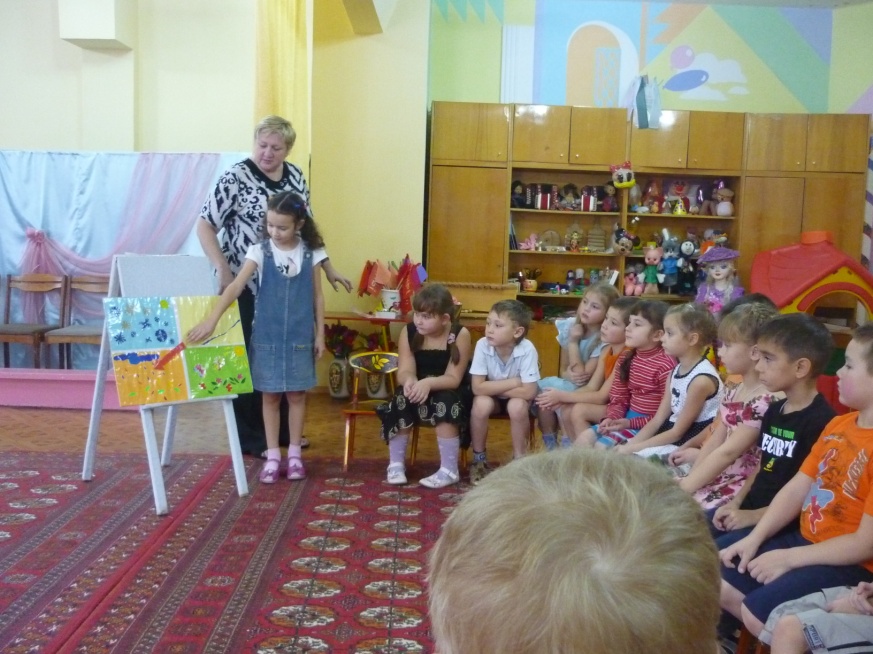 Дети называют признаки осени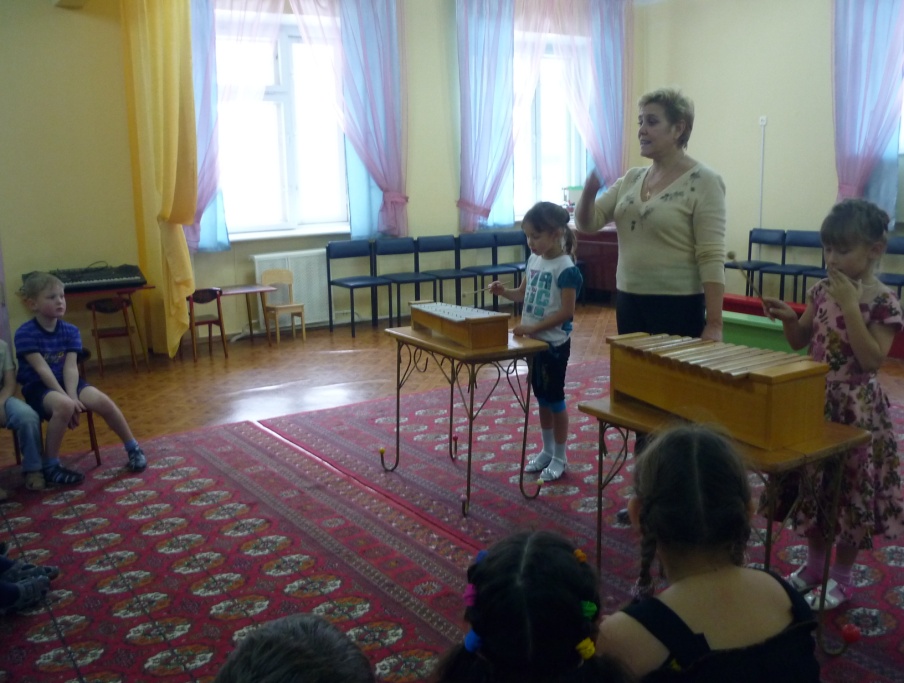 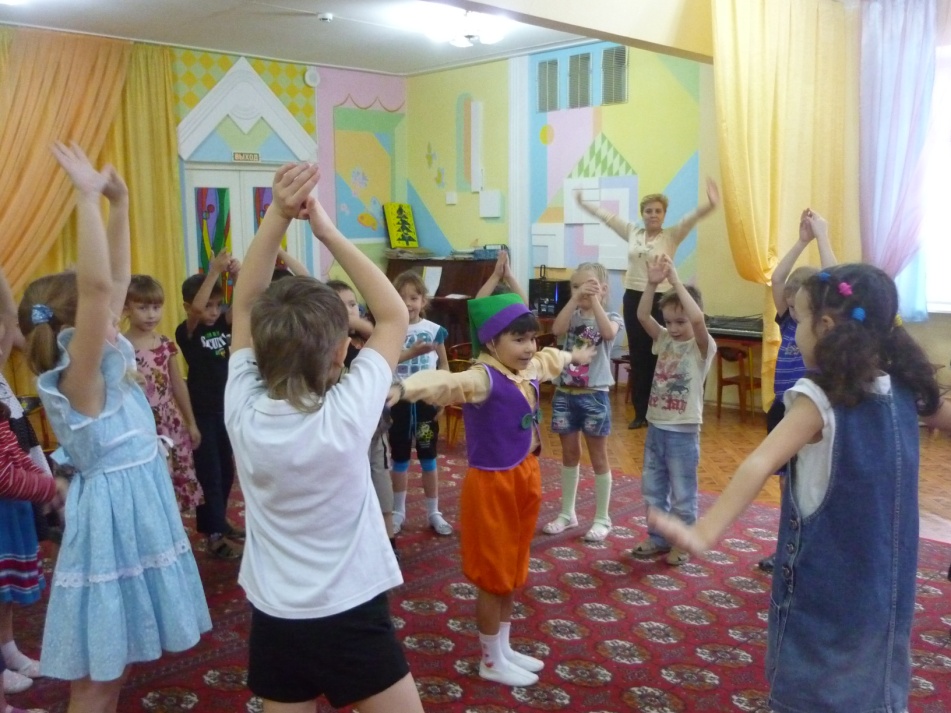 Играем на музыкальных инструментах и поем попевкуТанец«Разноцветная игра»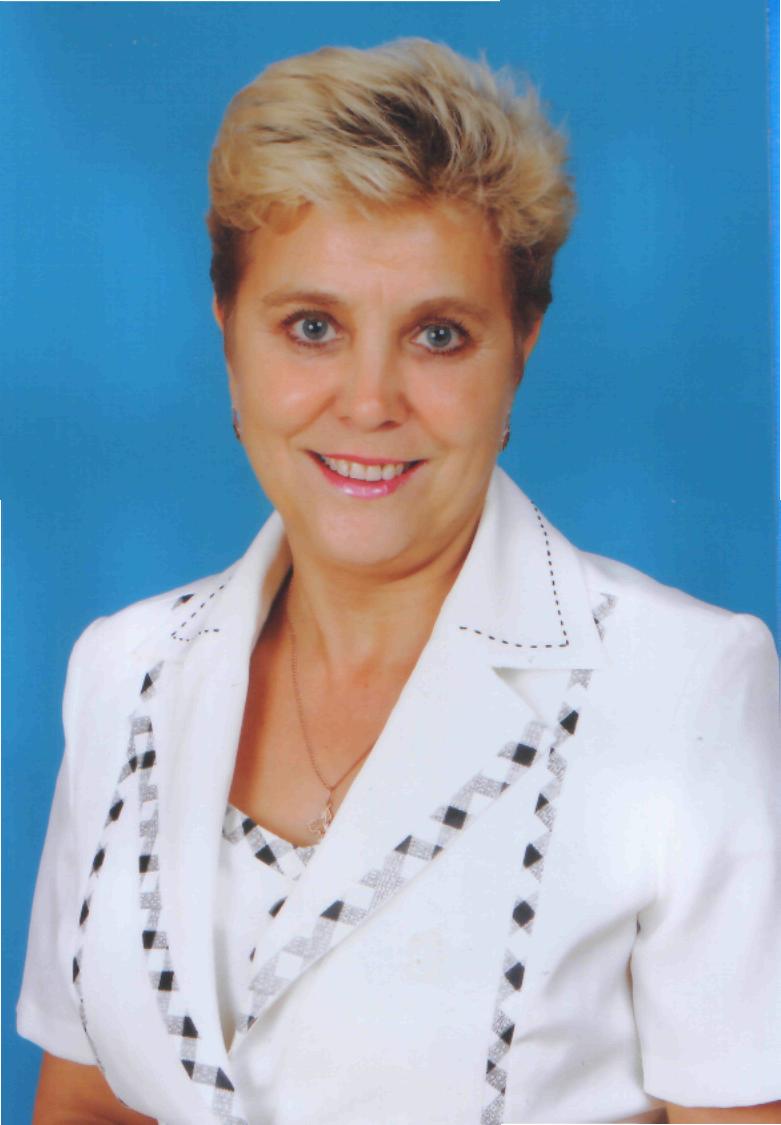 музыкальный руководительНасыроваГалина Викторовна